CRIMINAL JUSTICE ACT PANEL DISTRICT OF NEVADA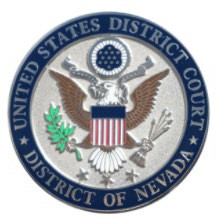 APPLICATIONEmail this completed form & a writing sample to NV_CJAResource@fd.orgName:     	Firm Name:     Cell Phone:      	Office Phone:      Email:      Bar No.:      	State(s) of Admission:      Year Admitted to District of Nevada:      Year Admitted to Ninth Circuit:      PANELS:  Las Vegas Trial 	Reno Trial 	Direct Appeals  Habeas CorpusAREAS OF EXPERTISEPlease indicate the number of cases you have defended in each practice areaApplicants to the habeas panel only:Other areas you would like to note:Describe your criminal law experience including any non-trial matters in which you have been involved for the last five years.Describe your work experience for the past ten years. If you were employed as a public defender, prosecutor, judge, or judicial clerk at any time, please include that information.AREAS OF SPECIALIZED EXPERIENCELanguage	Proficiency (fluent, read, write)Working with Service Providers	Frequency Level (some, often, always)Document Indexing Software	Proficiency Level (new, average, expert)Collaboration Software (slack, box.com)	Proficiency Level (new, average, expert)CONTINUING LEGAL EDUCATIONHow many CLE seminars on criminal law have you attended in the last three years?                 Have you read and are you familiar with the following:YES	NOREQUIREMENTS & EXPECTATIONSI will learn the eVoucher payment system.	YES  NOI will learn and follow CJA Guidelines.	YES  NOI will submit vouchers on behalf of CJA service providers.	YES  NO    I will accept collect calls from clients who are detained.	YES  NOI will travel to see clients who are detained.	YES NO I will regularly use online legal research tools (Westlaw, Lexis, etc).	YES NO I am a member in good standing of the U.S. District Court of Nevada.	YES NO I have access to space to meet clients and witnesses.	YES NO I have the ability to participate in a trial lasting more than 10 days.	YES NO I am willing to comply with CLE requirements for the CJA Panel.	YES NO I understand I am personally responsible for the representation of any CJAclient to whom I am appointed. This responsibility cannot be delegated.	YES  NOADDITIONAL QUESTIONSAre you or have you ever been a member of a CJA panel elsewhere?	YES NO If yes, where and how long?      Have you ever been removed from a CJA or other appointment panel	YES  NO If yes please describe the circumstances:      Do you anticipate using an associate on your CJA cases?	YES  NO Are you willing to accept at least 6 felony cases each year?	YES  NO My professional conduct or ability has been the subject of any	YES  NO Complaint made to any disciplinary body. If yes, please explain.REFERENCESPlease provide three references who are familiar with your legal skills:Name:      Contact Info:      Relationship:      Name:      Contact Info:      Relationship:      Name:      Contact Info:      Relationship:      INSTRUCTIONS FOR SUBMITTING YOUR APPLICATIONSave this documentEmail it as an attachment to NV_CJAResource@fd.org in addition to the following:Cover letter explaining your interest in joining the CJA PanelA pleading in a criminal case that demonstrates your writing skillsQuestions? NV_CJAResource@fd.org 702.388.6577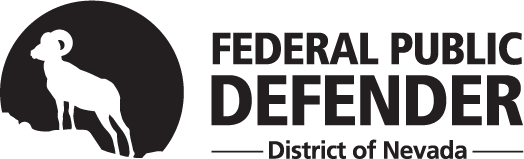 Capital Defense2254 or 2255 LitigationMulti-Defendant ConspiraciesSex OffensesTax FraudHealth Care FraudMortgage FraudState Felony AppealsSentencing MitigationFederal Felony AppealsSpanish Speaking DefendantMental Health DefensesWire Fraud/Mail FraudSuppression IssuesWiretapsImmigrationNevada Rules of CriminalProcedureNevada Revised StatutesLocal Rules of Practice, District of NevadaFederal Rules of Criminal ProcedureFederal Rules of EvidenceFederal Rules of Civil ProcedureUnited States Sentencing GuidelinesBail Reform ActFPD Policies & Procedures ManualCJA Plan, District of NevadaNinth Circuit CJA Policies & Procedures Manual